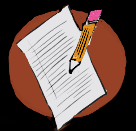 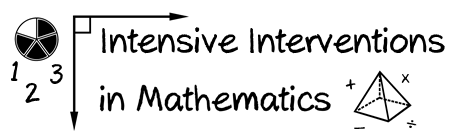 Look at the graphs for these students. What decisions would you make about the progress of each student? Using the Benchmark, ROI, or Intra-individual framework, determine a goal for Tristan and draw your goal line. Then add the following scores: Week 5 = 11, Week 6 = 13, Week 7 = 12, and Week 8 = 15.Determine whether to increase the goal, continue to monitor progress, or to make an adaptation.Decision: ___________________________________________________________Using the Benchmark, ROI, or Intra-individual framework, determine a goal for Monique and draw your goal line. Then add the following scores: Week 5 = 16, Week 6 = 17, Week 7 = 19, and Week 8 = 22.Determine whether to increase the goal, continue to monitor progress, or to make an adaptation.Decision: ___________________________________________________________Using the Benchmark, ROI, or Intra-individual framework, determine a goal for Maria and draw your goal line. Then add the following scores: Week 5 = 17, Week 6 = 18, Week 7 = 16, and Week 8 = 18.Determine whether to increase the goal, continue to monitor progress, or to make an adaptation.Decision: ___________________________________________________________